Tek Eksenli Basınç Dayanımı Deneyi(Deney No: 5)DENEY SORUMLUSU	: GÜZ – 2014DENEY ADI: AMAÇ: Deneyin yapılış amacıyla ilgili, föyde yazılı cümlelerin birebir aynısı olmamak kaydıyla, kısa ve öz bilgi veriniz. (5 puan)DENEYİN YAPILIŞI: Deneyin yapılışını deney esnasında öğrendiğiniz kadarıyla ve kendi cümlelerinizle anlatınız. (10 puan)SORULAR: (80 puan)Deneyle ilgili sorulan sayısal problemler raporda adım adım gösterilerek çözümlenecektir. Araştırma (sözel) sorular farklı kaynaklardan yararlanılarak cevaplandırılacak ve “Kaynaklar” kısmındaki formata uygun şekilde kaynak gösterimi yapılacaktır.KAYNAKLAR: Kitap, makale, tez ve internet sayfasından alınan bilgiler aşağıdaki formata uygun olarak bu başlık altında verilecektir. (5 puan)Tez: Erçıkdı, B., 2009. Mineral ve Kimyasal Katkı Maddelerinin Macun Dolgu Performansına Etkisi, Doktora Tezi, K.T.Ü Fen Bilimleri Enstitüsü, Trabzon, 128 s. Makale: Fall, M. ve Benzaazoua, M., 2005. Modeling the Effect of Sulphate on Strength Development of Paste Backfill and Binder Mixture Optimization, Cement and Concrete Research, 35,2, 301-314. (2 Yazar)Fall, M., Benzaazoua, M. ve Ouellet, S., 2005. Experimental Characterization of the Influence of Tailings Fineness and Density on the Quality of Cemented Paste Backfill, Minerals Engineering. 18, 1, 41–44. (3 Yazar)Kitap: Tüysüz, N. ve Yaylalı - Abanuz, G., Jeoistatistik; Kavramlar ve Bilgisayarlı Uygulamalar, 2. Baskı, 382 s., KTÜ Matbaası,  Trabzon, 2012.İnternet:  URL-1, www.ogm.gov.tr/agaclar.htm Ağaç Türlerimiz. 11 Mart 2003.DENEY YAZIM KURALLARIBütün öğrenciler örnek kapak formatını kendi bilgilerini içerecek şekilde hazırlayacaklardır. Rapor formatı yukarıda verilen ana başlıklar halinde hazırlanmalıdır. Tüm öğrenciler deneye kendi gruplarında katılacaktır.Deneye katılmayan öğrenciler (sağlık raporlu, izinli, vb. durumdaki öğrenciler hariç) deneyin yapılışını görmediğinden deney raporu veremeyecektir.Deney raporları, deneyin yapıldığı günden bir hafta sonra aynı güne kadar teslim edilmelidir. Zamanında teslim edilmeyen raporlar kabul edilmeyecektir.Raporlar kesinlikle bireysel hazırlanmalıdır. Deney raporları teslim süresinde imza karşılığında teslim edilecektir. 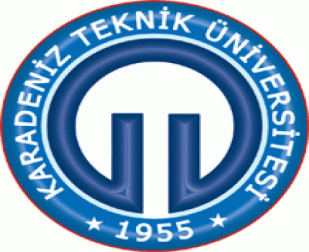 